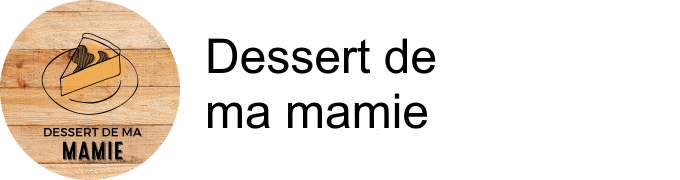 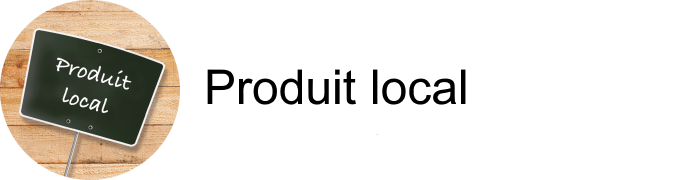 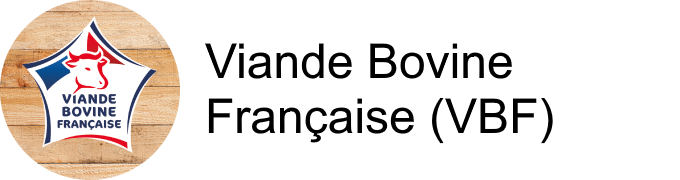 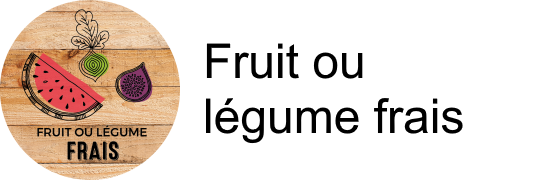 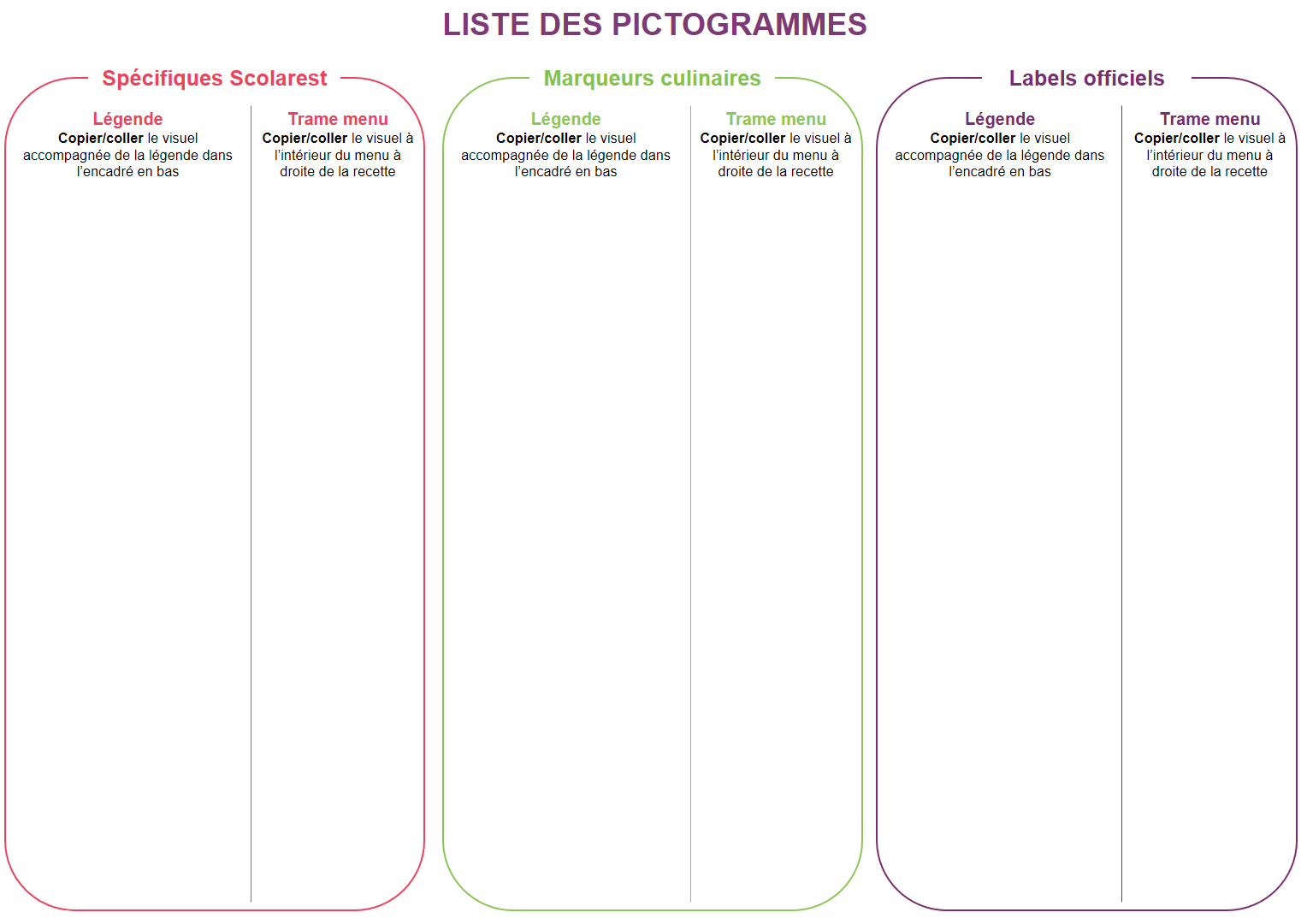 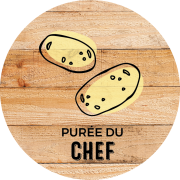 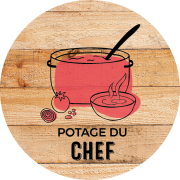 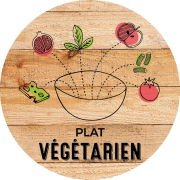 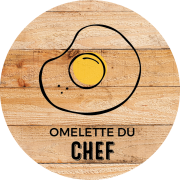 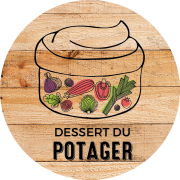 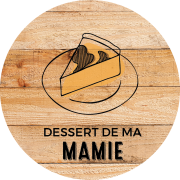 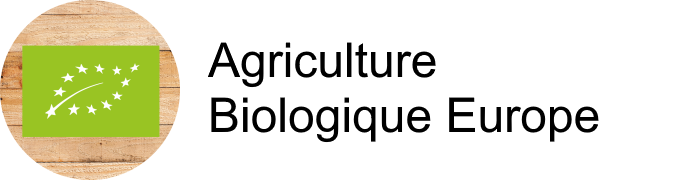 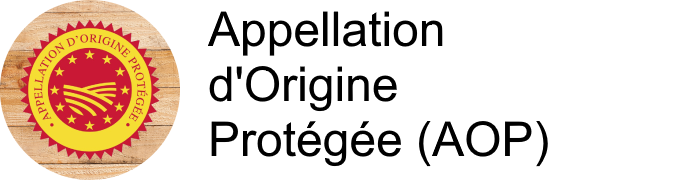 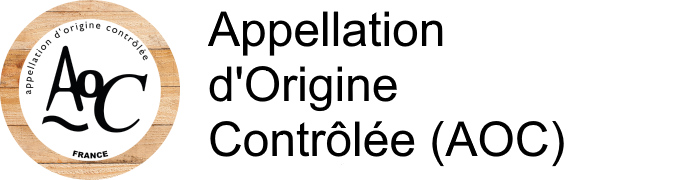 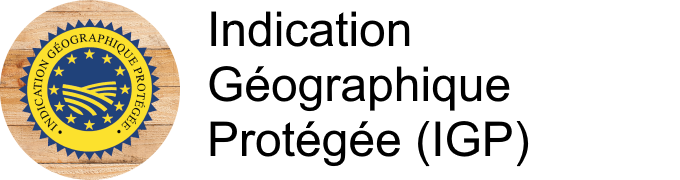 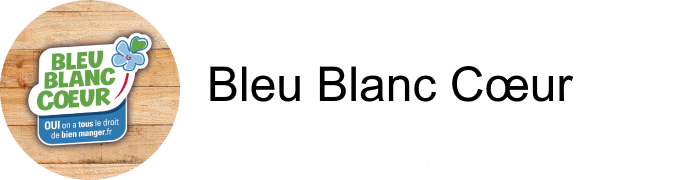 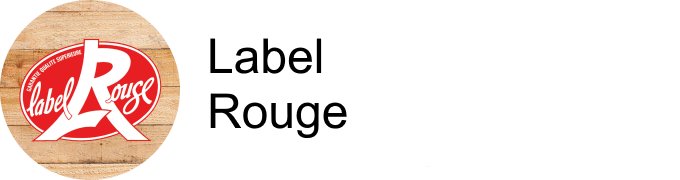 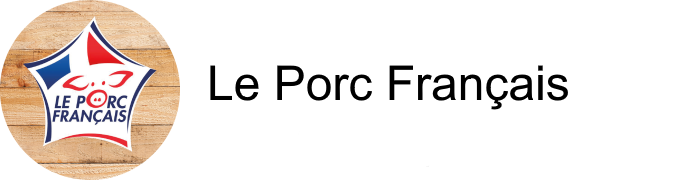 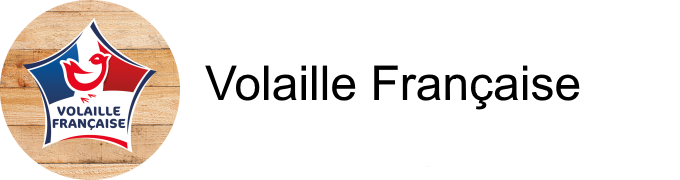 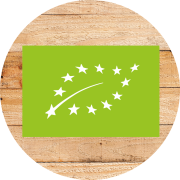 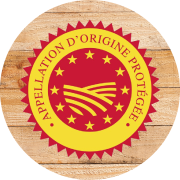 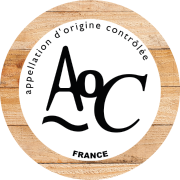 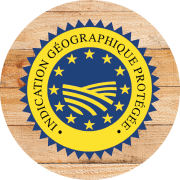 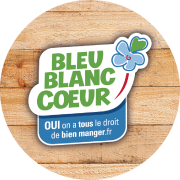 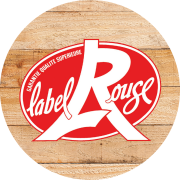 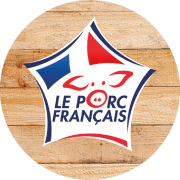 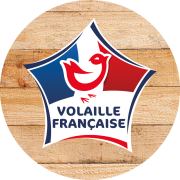 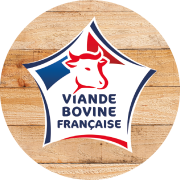 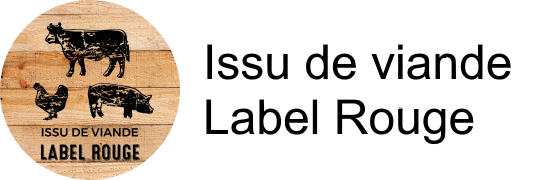 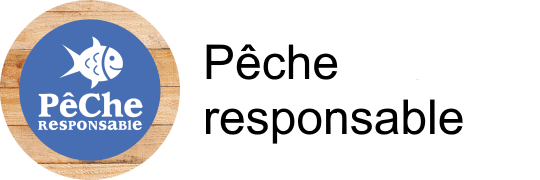 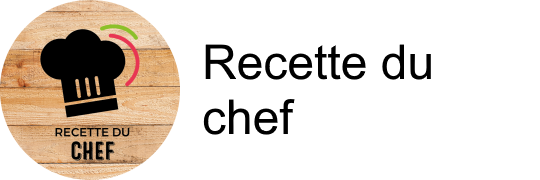 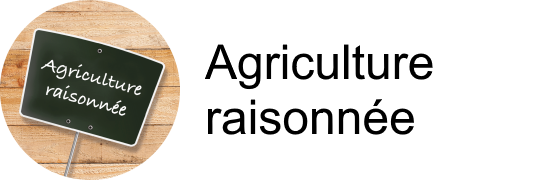 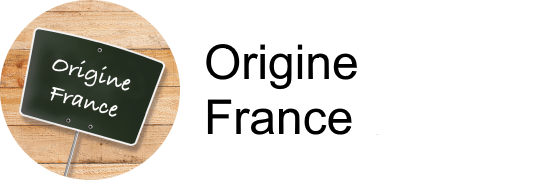 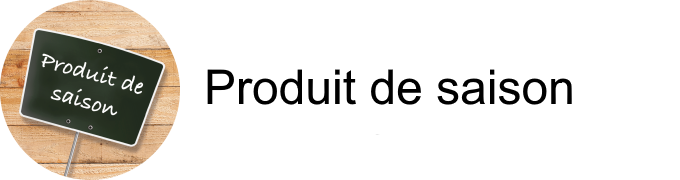 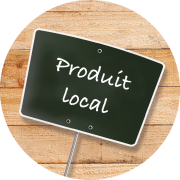 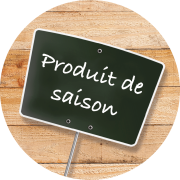 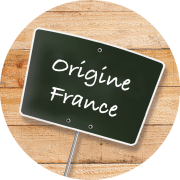 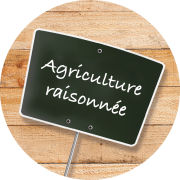 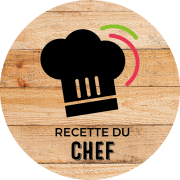 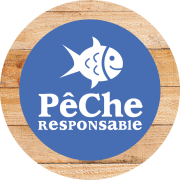 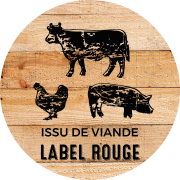 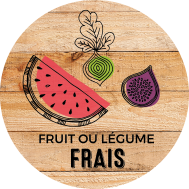 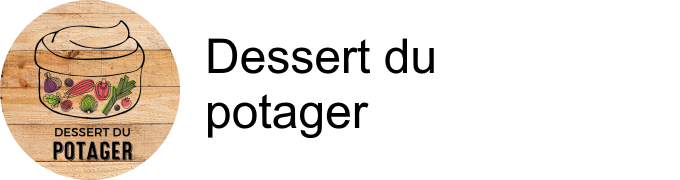 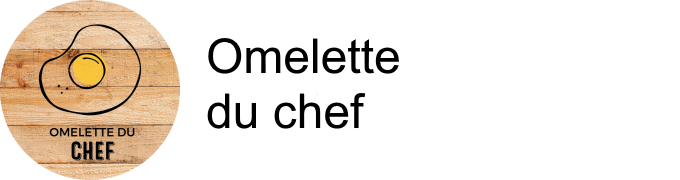 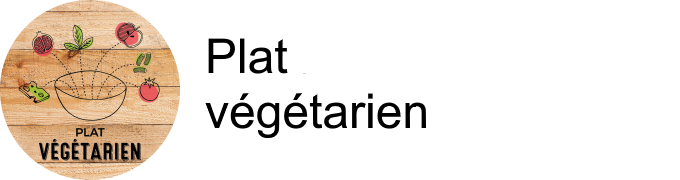 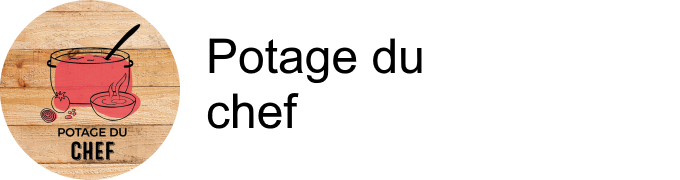 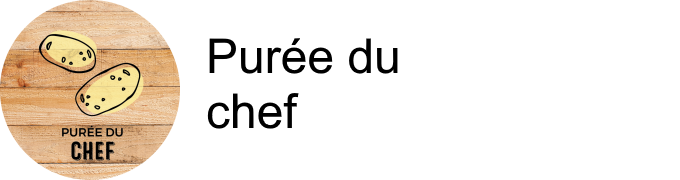 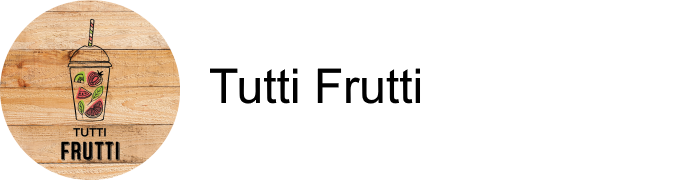 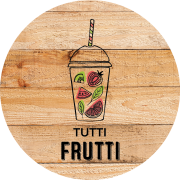 Déjeuner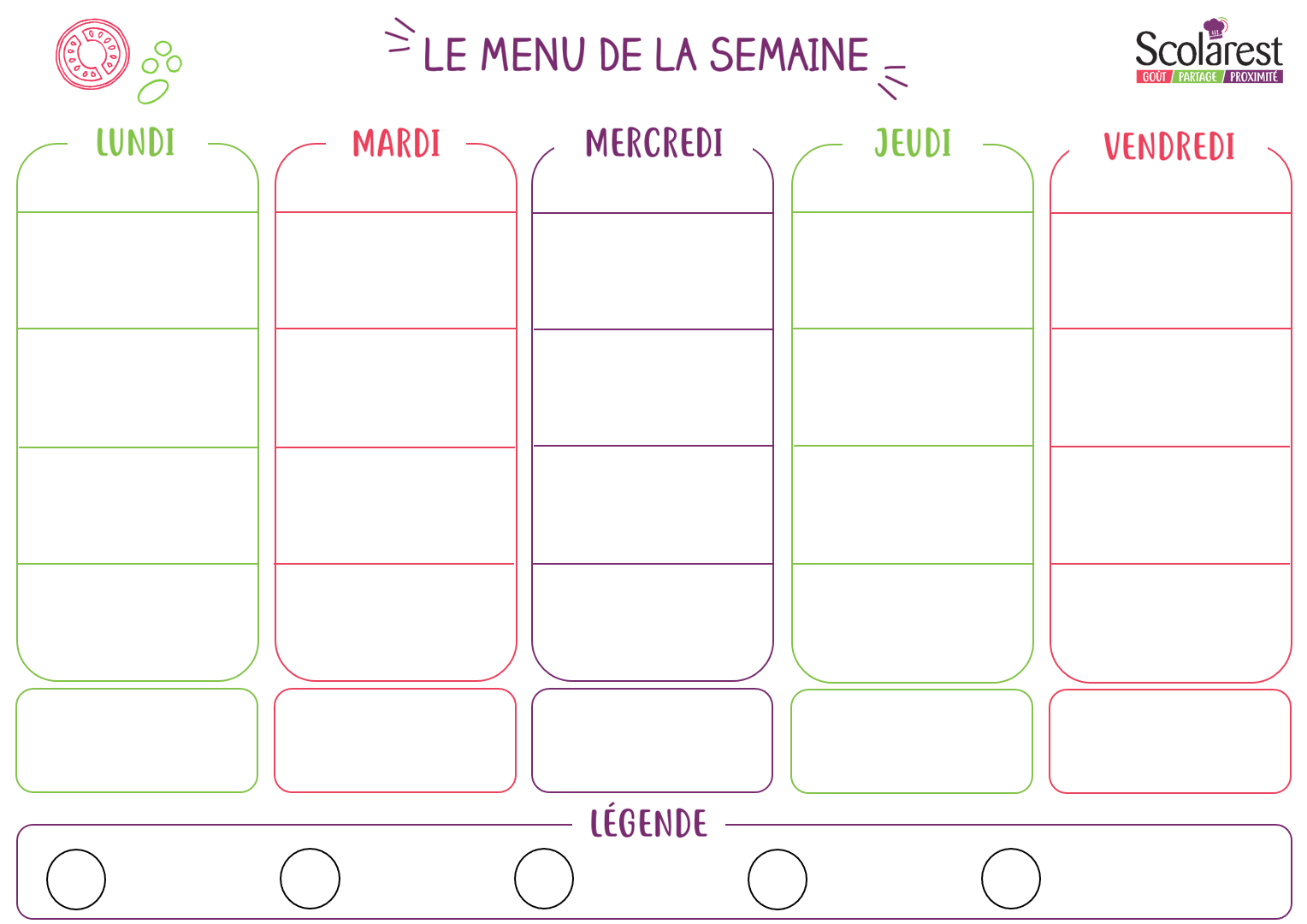 DéjeunerDéjeunerDéjeunerDéjeunerDéjeunerDéjeunerDéjeunerDéjeunerDéjeunerDéjeuner08/0309/0310/0311/0312/03Salade du chef hivernale (croûton, endive, mimolette,tomate)Radis beurreChou rouge émincé vinaigrette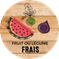 Terrine de campagneSalade composéeEndives au bleuŒufs dursRosetteRoulade de volailleSalade batavia au thonPomelos cerisaieCarotte râpée natureMortadelleSalade coleslawParmentier de saumon aux herbesCrêpe emmentalPurée de pommes de terreSalade verte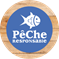 Omelette à la cibouletteBoulettes de bœuf sauce provençalePenneHaricots beurreCuisse de poulet aux herbesSteak hachéPoêlée de carottesPomme noisettesColombo de volaille en fricasséeSaute de veau au jusPomme de terre fondantesBrocolis à l’échalote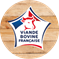 Cabillaud cuit à la vapeurBlanquette de volailleRiz pilafCarottes, ail et persilCamembertMimoletteFromage blanc sucre 20%CantalEmmentalPetit moule ail et fines herbesSamosCoulommiersFromage carré fraisVache picon GoudaYaourt nature sucrePetit suisse sucreSt nectaireFromage frais fouettéKiwiLiegeois vanilleBeignet parfum chocolatcrème dessert vanille danetteAnanas au siropSemoule au laitCorbeille de fruitsFromage blanc coulis famboiseÉclair au chocolatCorbeille de fruitsLe bon gâteau au chocolat portion les desserts de ma mamieDessert pommes-ananas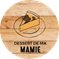 Pomme goldenRiz au laitSalade de fruits au siropP’tits-carrés pommeOrangeBiscuits mœlleux au citronJus d`orangeŒlleux caramel beurre sale BananePomme bicoloreBâtons au chocolatDinerDinerDinerDinerDinerDinerDinerDinerDinerDinerDiner08/0309/0310/0311/0312/03Betteraves ciboulettePizza royale (fait)Laitue vinaigretteSalade de tomates et concombresLaitue icebergFeuilleté au fromage Carotte râpée natureSalade mêléeŒufs durs mimosaSalade batavia au thonLaitue vinaigretteSaucisson à l’ailEscalope de volaille aux herbes de provenceCroque-monsieurTortisPanaché de saladesPoisson meunièreChipolatasRiz pilafCarottes vichyHachis parmentierFeuilleté hot-dog de volaillePurée de pommes de terreTomates à la provençaleDemi baguette façon flammekueche (oignons, lardons, crème fraîche)Frites Plateau de fromagesYaourt nature sucrePlateau de fromagesFromage blanc 40%Plateau de fromagesPetit suisse naturePlateau de fromagesYaourt aromatiséCorbeille de fruitsLiégeois chocolat dessertCorbeille de fruitsDessert de pommes et fraises Corbeille de fruitsBiscuit quatre-quarts et crème anglaiseCorbeille de fruitsRiz au lait